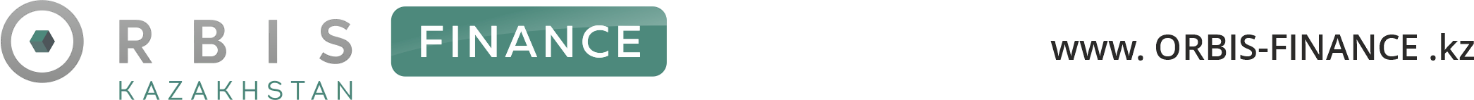 УтвержденоПриказом директора№4-ОД от 31.01.2022МФО «Orbis Finance»СТАНДАРТНЫЕ УСЛОВИЯДОГОВОРА О ПРЕДОСТАВЛЕНИИ МИКРОКРЕДИТАМИКРОФИНАНСОВОЙ ОРГАНИЗАЦИИ«ORBIS FINANCE»г. Алматы Определения и толкованияВсе термины и определения, используемые для целей настоящих Стандартных условий Договора о предоставлении микрокредита ТОО «МФО «ORBIS FINANCE», означают следующее:«Вознаграждение» - плата за предоставленный микрокредит, определенная в процентном выражении к сумме Микрокредита из расчета годового размера причитающихся МФО денег.«Годовая эффективная ставка вознаграждения» - ставка Вознаграждения в достоверном, годовом, эффективном, сопоставимом исчислении по Микрокредиту, рассчитываемая в соответствии с Применимым законодательством. Размер Годовой эффективной ставки вознаграждения может быть скорректирован в случае изменения данных, необходимых для ее расчета, в порядке, определенном Применимым законодательством.«Договор купли-продажи» - договор купли-продажи, надлежащим образом заключенный между Заемщиком в качестве покупателя и Дилером в качестве продавца в отношении купли-продажи Транспортного средства.«Договор», «Договор о предоставлении микрокредита» - заключенный между МФО и Заемщиком и Созаемщиком (при наличии) в порядке, установленном законодательством Республики Казахстан и настоящими Стандартными условиями, договор о предоставлении микрокредита, включающий в себя в качестве неотъемлемых частей Стандартные условия, Заявление о присоединении, График погашения, а также иные заявления/ соглашения, поданные/подписанные Заемщиком в рамках настоящих Стандартных условий.«Дилер» - юридическое или физическое лицо, официально уполномоченное на осуществление деятельности по продаже, сервисному обслуживанию и ремонту автомобилей. «Закон» - Закон Республики Казахстан от 07 ноября 2019 года «О микрофинансовой деятельности».«Заявление о присоединении (Заявление)» – предложение (оферта) Заемщика и Созаемщика (при наличии) по форме, установленной МФО, адресованное МФО, содержащее намерение Заемщика и Созаемщика (при наличии) присоединиться к Стандартным условиям и заключить с МФО Договор. Предоставление в МФО подписанного Заемщиком и Созаемщиком (при наличии) Заявления осуществляется в порядке и способами, предусмотренными настоящими Стандартными условиями и Применимым законодательством.«Значение вознаграждения» - плата за Микрокредит, предельный размер которого устанавливается согласно подпункту 1) пункта 3-1 статьи 4 Закона.«Кредитные бюро» - ТОО «Первое кредитное бюро», АО «Государственное кредитное бюро» и иные кредитные бюро.«Микрокредит» - деньги, предоставленные МФО Заемщику в национальной валюте Республики Казахстан в размере и порядке, определенных Законом и Договором на условиях платности, срочности и возвратности. Микрокредит предоставляется для целей приобретения: транспортного средства путем перевода необходимой суммы на текущий счет Дилера; услуг обязательного/ добровольного страхования путем оплаты страховых премий на текущие счета страховой(ых) компании(ий).«МФО» - Товарищество с ограниченной ответственностью «Микрофинансовая организация «ORBIS FINANCE»«Неблагоприятные обстоятельства» - возникшие до заключения Договора купли-продажи угон, хищение, залоговые права, аресты или иные обременения или притязания третьих лиц в отношении Транспортного средства, судебные, арбитражные и прочие решения или акты государственных органов, а также выявление иных действий и событий, в результате которых владение Дилером или Заемщиком Транспортным средством является незаконным или существует угроза оспаривания законности права собственности Дилера или Заемщика на Транспортное средство.«НТС» - навигационные технические средства, устанавливаемые на Предмет залога (Транспортное средство). НТС устанавливается в Предмет залога (Транспортное средство) с согласия Заемщика с целью обеспечения надлежащего исполнения Заемщиком обязательств по возврату МФО Микрокредита, уплате вознаграждения, уплате неустойки за просрочку, а также в целях исполнения обязательств и применения мер к Заемщику по Договору, настоящим Стандартным условиям и соответствующему договору залога автотранспортного средства.«Правила предоставления микрокредитов» - внутренние правила МФО, разработанные в соответствии с Применимым законодательством и определяющие принципы, процедуры и условия микрокредитования.«Предмет залога» - Транспортное средство, а также иное движимое и недвижимое имущество, предоставленное Заемщиком или залогодателем в залог МФО, обеспечивающие исполнение Заемщиком обязательств по возврату МФО суммы Микрокредита, уплате вознаграждения, неустойки по Микрокредиту, возмещению расходов МФО по Договору, а также во исполнение иных обязательств Заемщика перед МФО, указанных в Договоре и договоре залога автотранспортного средства.«Представитель МФО» - физическое лицо, уполномоченное МФО на основании доверенности и/или иного документа принимать от Заемщиков документы, подписывать от имени МФО договора, предоставлять Заемщикам Графики погашений, а также совершать другие действия, предусмотренные доверенностью и/или иным документом. Представитель МФО находится в здании/помещении Дилера.«Применимое законодательство» - законодательство Республики Казахстан, действующее на момент подписания Договора.«Call-Центр» - структурное подразделение МФО, ответственное за работу с потенциальными и существующими клиентами МФО, с их обращениями, запросами и жалобами.Обращение в Call-Центр возможно:по телефонам +7 (727) 355 00 02;по электронной почте info@orbis-finance.kz «Созаемщик» - физическое лицо/ индивидуальный предприниматель/ юридическое лицо, подписывающее Договор вместе с Заемщиком, которое несет солидарную с Заемщиком ответственность за выполнение обязательств по Договору включая, но не ограничиваясь, выполнение обязательств по возврату полученного Микрокредита, а также по выплате вознаграждения и других платежей по Микрокредиту.«Стороны» - Заемщик, Созаемщик (при наличии) и МФО. «Сторона» означает каждого из них.«Транспортное средство» - одно или несколько транспортных средств и их неотделимые улучшения, приобретаемые за счет суммы Микрокредита, предоставленного в рамках Договора, и/или предоставленное в залог в соответствии с договором залога автотранспортного средства, заключенным в обеспечение обязательств Заемщика по Договору.«ЭЦП» - набор электронных цифровых символов, созданный средствами электронной цифровой подписи и подтверждающий достоверность электронного документа, его принадлежность и неизменность содержания в соответствии с Законом Республики Казахстан «Об электронном документе и электронной цифровой подписи». Любые документы, подписываемые в рамках исполнения Договора ЭЦП – считаются приравненные к письменной/бумажной форме документа.Любые ссылки на термины и определения в единственном числе означают также ссылки на термины и определения во множественном числе, и наоборот, если из контекста не следует иное. Если иное прямо не указано, ссылка на статью, пункт является ссылкой на статью или пункт Договора.Заголовки приведены для удобства отсылки и не используются для толкования Договора.Основные положенияСтандартные условия определены МФО и опубликованы на интернет-ресурсе МФО ("www.orbis-finance.kz").Настоящие Стандартные условия, являются договором присоединения в соответствии со статьей 389 Гражданского Кодекса Республики Казахстан (Общая часть) и считаются оформленными в письменной форме в соответствии с требованиями статьи 152 Гражданского кодекса Республики Казахстан. Условия Договора, определенные в Стандартных условиях, едины для всех и могут быть приняты Заемщиком и Созаемщиком (при наличии) не иначе как путем присоединения к Стандартным условиям в целом, в полном объеме, с чем Заемщик и Созаемщик (при наличии) безусловно согласен (-ны). Принятие Заемщиком и Созаемщиком (при наличии) условий Договора (присоединение к Стандартным условиям/ заключение Договора) выражается путем проставления Заемщиком и Созаемщиком (при наличии) подписи в Заявлении о присоединении, в котором имеется ссылка на Стандартные условия. Подпись Заемщика и Созаемщика (при наличии) в отдельном договоре о предоставлении Микрокредита, в котором имеется ссылка на Стандартные условия либо на Заявлении, также свидетельствует о том, что Заемщик и Созаемщик (при наличии) прочитал, понял и принял Договор/ Стандартные условия в полном объеме, без каких-либо замечаний и возражений.Договор заключается путем акцепта МФО оферты Заемщика и Созаемщика (при наличии), содержащейся в Заявлении о присоединении. Акцептом является предоставление МФО микрокредита заемщикуНастоящие Стандартные условия определяют порядок и условия предоставления микрокредитов физическим лицам, индивидуальным предпринимателям и юридическим лицам, а также их обслуживания, распространяют свое действие на период с даты создания МФО, и являются неотъемлемой частью каждого Договора. Заемщик и Созаемщик (при наличии) самостоятельно знакомится(-ятся) с настоящими Стандартными условиями.Стороны согласились, что подписание Договора, Заявления о присоединении, Графика погашения, приложений, соглашений, сопроводительных документов, может производиться посредством ЭЦП Сторон. В этом случае все упоминания по Договору касательно письменной/бумажной формы документов заменяются электронной формой в соответствии с Законом Республики Казахстан «Об электронном документе и электронной цифровой подписи». Хранение такого Договора, Заявления о присоединении, Графика погашения, приложений, соглашений, сопроводительных документов производится в форме по усмотрению соответствующей Стороны. В случае если Заемщику необходимы бумажные оригиналы документов (подписанных в электронной форме), то МФО вправе возложить расходы по пересылке (и Заемщику и в МФО) полностью на Заемщика.Стороны договорились, что Заемщик и Созаемщик (при наличии) совместно представляют одну сторону, далее именуемую "Заемщик", при этом все права и обязанности Заемщика по Договору, а также положения Стандартных условий относятся (применяются) к Заемщику и Созаемщику в равной степени, если иное не будет определено условиями Договора. Заемщик и Созаемщик выполняют условия Договора и несут обязанности по Договору полностью солидарно. Все ссылки на Заемщика подразумевают под собой как Заемщика и Созаемщика, вместе взятых, так и каждого из них в отдельности. Стороны безусловно согласны с тем, что оказание МФО услуг и предоставление Микрокредита в рамках Договора осуществляется на добровольных началах в соответствии с законодательством Республики Казахстан и внутренними документами МФО. МФО не обязан предоставлять Микрокредит и нести обязательства перед Заемщиком, до момента заключения с Заемщиком Договора. В соответствии с Законом Республики Казахстан «О персональных данных и их защите», Законом Республики Казахстан «О противодействии легализации (отмыванию) доходов, полученных преступным путем, и финансированию терроризма» и иными законодательными актами Республики Казахстан, Заемщик, присоединившийся (присоединяющийся) к настоящим Стандартным условиям, соглашается с тем, что оказание МФО услуг сопряжено с необходимостью сбора и обработки персональных данных Заемщика, в связи с чем, Заемщик предоставляет МФО безусловное согласие на сбор и обработку персональных данных, то есть всех сведений, относящихся к Заемщику и зафиксированных на электронном, бумажном и (или) ином материальном носителе, которые будут или стали известны МФО в процессе его деятельности и/или в рамках гражданско-правовых и иных отношений между Сторонами, возникших (возникающих) в рамках Стандартных условий/ Договора. Заемщик подтверждает, что каких-либо претензий к МФО касательно сбора и обработки персональных данных в дальнейшем иметь не будет, при условии соблюдения МФО требований Закона «О персональных данных и их защите» и/или достигнутых Сторонами договоренностей.Права ЗаемщикаОзнакомиться с Правилами предоставления микрокредитов, тарифами МФО по предоставлению Микрокредитов;Распоряжаться полученным Микрокредитом в порядке и на условиях, установленных Договором; В случае, если дата погашения основного долга и (или) вознаграждения выпадает на выходной либо праздничный день, произвести оплату основного долга и (или) вознаграждения в следующий за ним рабочий день без уплаты неустойки и иных видов штрафных санкций; Досрочно полностью или частично возвратить МФО сумму Микрокредита, предоставленную по Договору, без оплаты неустойки или иных видов штрафных санкций;Письменно обратиться в МФО при возникновении спорных ситуаций по получаемым услугам.заемщику - физическому лицу- посетить МФО в течение 30 (тридцати) календарных дней с даты наступления просрочки исполнения обязательства по Договору и (или) представить в письменной форме либо способом, предусмотренным Договором, заявление, содержащее сведения о причинах возникновения просрочки исполнения обязательства по Договору, доходах и других подтвержденных обстоятельствах (фактах), которые обуславливают его заявление о внесении изменений в условия Договора в том числе связанных с:изменением в сторону уменьшения ставки вознаграждения по Договору;отсрочкой платежа по основному долгу и (или) вознаграждению; изменением метода погашения задолженности или очередности погашения задолженности, в том числе с погашением основного долга в приоритетном порядке; изменением срока Микрокредита; прощением просроченного основного долга и (или) вознаграждения, отменой неустойки (штрафа, пени) по Микрокредиту; представлением отступного взамен исполнения обязательства по Договору путем передачи МФО заложенного имущества; в течение 15 (пятнадцати) календарных дней с даты получения решения МФО об отказе в изменении условий Договора с указанием мотивированного обоснования причин отказа, или при недостижении взаимоприемлемого решения об изменении условий Договора обратиться в уполномоченный орган с одновременным уведомлением МФО; обратиться к банковскому омбудсману в случае уступки МФО права (требования) по Договору для урегулирования разногласий с лицом, указанным в пунктах 4 и 5 статьи 9-1 ЗаконаПрава МФОИзменять условия Договора в одностороннем порядке в сторону их улучшения для Заемщика; Требовать досрочного возврата суммы Микрокредита и вознаграждения по нему при нарушении Заемщиком срока, установленного для возврата очередной части Микрокредита и (или) выплаты вознаграждения, более чем на 40 (сорок) календарных дней; Взыскать задолженности, включая основной долг, вознаграждение и неустойку (штраф, пеню), на основании исполнительной надписи нотариуса без получения согласия заемщика - физического лица в случае недостижения соглашения по урегулированию задолженности по результатам рассмотрения заявления заемщика - физического лица и непредставления заемщиком - физическим лицом возражений по задолженности; Запрашивать у Заемщика документы и сведения, необходимые для исполнения обязательств по ДМК и настоящим Стандартным условиям, а также определенных Правилами предоставления микрокредитов и необходимые согласно Применимому законодательству. Заемщик предоставляет запрашиваемые документы и сведения в течение 5 (пяти) рабочих дней. Непредставление запрашиваемых документов и сведений в указанный срок является основанием для оставления заявления без рассмотрения, о чем МФО направляет соответствующее уведомление; Требовать от Заемщика досрочного возврата задолженности по Микрокредиту вместе с уплатой причитающегося вознаграждения по нему, неустойки (штрафов, пени), а также обратить взыскание на Предмет залога, в порядке, установленном Применимым законодательством и соответствующим договором залога автотранспортного средства в любом из следующих случаев нарушения Заемщиком условий Договора и/или настоящих Стандартных условий:Заемщик не исполняет или ненадлежащим образом исполняет обязательства, взятые им на себя по Договору и настоящим Стандартным условиям; выявление фактов предоставления Заемщиком недостоверной информации;образование просроченной задолженности по Микрокредиту, предоставленному в соответствии с Договором, и вознаграждению за пользование Микрокредитом;ухудшение состояния Предмета залога (гибель, порча, обесценивание и т.д.);смерть залогодателя;получение МФО информации о возможном возбуждении производства о реабилитации, банкротстве, реорганизации Заемщика и/или залогодателя; Заемщик вовлечен в судебный процесс, и/или если на Предмет залога был наложен арест или обращено взыскание, (или существует реальная угроза наступления таких обстоятельств);если против Заемщика будет принят какой-либо акт государственных органов, в том числе акты суда, препятствующие исполнению обязательств по Договору, настоящим Стандартным условиям и договору залога автотранспортного средства; Заемщик нарушил какое-либо заверение или гарантию, которую Заемщик предоставил МФО в Договоре и/или настоящих Стандартных условиях и/или договоре залога автотранспортного средства; Заемщик нарушил условия договора залога автотранспортного средства и/или совершил сделку с Предметом залога, несогласованную с МФО, Предмет залога выбыл из владения Заемщика либо при прекращении права собственности Заемщика/ залогодателя на Предмет залога по основаниям, установленным Применимым законодательством или иными обязательными для исполнения актами; Заемщик не выполнил требования МФО о замене Предмета залога, либо о предоставлении дополнительного залога в течение 14 календарных дней со дня письменного требования МФО в случаях, предусмотренных Договором и настоящими Стандартными условиями, договором залога автотранспортного средства и Применимым законодательством, либо Заемщик нарушил условие о запрете последующего залога (перезалога), установленные договором залога автотранспортного средства; финансовое положение Заемщика претерпело существенные неблагоприятные изменения, что, по мнению МФО, отрицательно влияет на способность Заемщика надлежащим образом выполнить свои обязательства по Договору и настоящим Стандартным условиям;в случае, если Договор заключается в отношении Транспортного средства с пробегом, выявление или наступление Неблагоприятных обстоятельств; неисполнения Заемщиком обязанностей по принятию мер, необходимых для обеспечения сохранности Предмета залога, в том числе для защиты его от посягательств и требований со стороны третьих лиц; неисполнения Заемщиком обязанности по обеспечению права МФО проверять по документам и фактически наличие, количество, состояние и условия хранения (содержания) Предмета залога;неисполнения Заемщиком положений Договора и настоящих Стандартных условий, касающихся распоряжения Предметом залога;неисполнения Заемщиком обязанности по несовершению действий, которые могут повлечь утрату Предмета залога или уменьшение его стоимости;неисполнения Заемщиком обязанности по немедленному уведомлению МФО о возникновении угрозы утраты или повреждения Предмета залога, о притязаниях третьих лиц на Предмет залога, о нарушениях третьими лицами прав на Предмет залога;возврата Транспортного средства Дилеру по любым причинам;в иных случаях, предусмотренных Договором, настоящими Стандартными условиями, договором залога автотранспортного средства и Применимым законодательством;Передать сведения о Заемщике и об условиях Договора и настоящих Стандартных условий, а также информацию (в т.ч. информацию, составляющую тайну предоставления микрокредита, коммерческую и иную охраняемую Применимым законодательством тайну), а также персональные данные Заемщика любым третьим лицам (включая коллекторские компании, с которыми МФО заключил или намеревается заключить соглашения), на что Заемщик настоящим предоставляет свое безусловное и безотзывное согласие; Запрашивать и получать любую информацию о любом имеющемся у Заемщика имуществе без его дополнительного согласия; Совершать уступку прав и обязанностей, а также права требования к Заемщику по Договору и настоящим Стандартным условиям третьим лицам, включая коллекторские агентства, микрофинансовые организации, без дополнительного согласия Заемщика, в соответствии с Применимым законодательством, на что Заемщик дает свое безусловное и безотзывное согласие; Привлечь коллекторское агентство в случае допущения Заемщиком просрочки исполнения обязательств по Договору и настоящим Стандартным условиям, на что Заемщик настоящим предоставляет свое безусловное и безотзывное согласие; Изъять Предмет залога, в том числе в заклад, в случае нарушения любого из положений Договора, настоящих Стандартных условий и договора залога автотранспортного средства;В случае если полученное страховое возмещение недостаточно для погашения задолженности Заемщика по Микрокредиту, вознаграждению и другим суммам по Договору в полном объеме, потребовать от Заемщика в течение 5 (пяти) рабочих дней с даты поступления страхового возмещения МФО внести на счета для погашения разницу между страховым возмещением и суммой задолженности по Микрокредиту, в том числе вознаграждениям и другим суммам. В любое время с момента заключения Договора по своему единоличному усмотрению отказывать Заемщику в заключении новых договоров о предоставлении микрокредита, приостанавливать предоставление новых Микрокредитов (без направления Заемщику каких - либо уведомлений об этом) в случае, если в результате предоставления Микрокредита МФО нарушит любой из установленных Применимым законодательством пруденциальных нормативов и/или других, обязательных к соблюдению МФО, норм и лимитов или возникнет угроза такого нарушения.Обязанности МФОУведомить Заемщика (или его уполномоченного представителя): до заключения договора уступки права требования о возможности перехода прав (требований) третьему лицу, а также об обработке персональных данных Заемщика в связи с такой уступкой способом, предусмотренным в Договоре либо не противоречащим законодательству Республики Казахстан; о переходе права (требования) третьему лицу способом, предусмотренным в Договоре либо не противоречащим законодательству Республики Казахстан, в течение 30 (тридцати) календарных дней со дня заключения договора уступки права требования с указанием назначения дальнейших платежей по погашению Микрокредита третьему лицу (наименование и место нахождения лица, которому перешло право (требование) по Договору), полного объема переданных прав (требований), а также остатков просроченных и текущих сумм основного долга, вознаграждения, комиссий, неустойки (штрафа, пени) и других подлежащих уплате сумм; уведомить Заемщика способом и в сроки, предусмотренными в Договоре, но не позднее 20 (двадцати) календарных дней с даты наступления просрочки о: возникновении просрочки по исполнению обязательства по Договору и необходимости внесения платежей с указанием размера просроченной задолженности на дату, указанную в уведомлении; - праве заемщика - физического лица по Договору обратиться в МФО; последствиях невыполнения Заемщиком своих обязательств по Договору. Уведомление считается доставленным, если оно направлено Заемщику одним из следующих способов, предусмотренных Договором: на адрес электронной почты, указанный в Договоре; по месту жительства, указанному в Договоре, заказным письмом с уведомлением о его вручении, в том числе получено одним из совершеннолетних членов семьи, проживающим по указанному адресу; с использованием иных средств связи, обеспечивающих фиксирование доставки; рассмотреть в течение 15 (пятнадцати) календарных дней после дня получения заявления заемщика - физического лица предложенных изменений в условия Договора и сообщить заемщику - физическому лицу в письменной форме либо способом, предусмотренным Договором о (об): согласии с предложенными изменениями в условия Договора; своих предложениях по урегулированию задолженности;отказе в изменении условий Договора с указанием мотивированного обоснования причин отказа;Предоставить ответ в письменной форме Заемщику при возникновении спорных ситуаций по получаемым услугам в сроки, установленные статьей 8 Закона Республики Казахстан от 12 января 2007 года «О порядке рассмотрения обращений физических и юридических лиц»; Уведомить Заемщика об изменении условий Договора, в случае применения МФО улучшающих условий в порядке, предусмотренном в Договоре; Приложить к Договору подписанный Сторонами График погашения. При этом График погашения, составленный на дату выдачи Микрокредита, также содержит перечень предложенных МФО методов погашения Микрокредита с отметкой Заемщика (Созаемщика) о выбранном методе; При изменении условий Микрокредита, влекущих изменение суммы (размера) денежных обязательств Заемщика и (или) срока их уплаты, составить и выдать Заемщику новый График погашения с учетом новых условий.Представить информацию в Кредитные бюро в течение 15 (пятнадцати) рабочих дней с даты изменения или получения любых данных в отношении Заемщика в порядке, определенном договорными отношениями между МФО и Кредитными бюро.В случае изменения места нахождения либо изменения наименования письменно известить об этом Заемщика в порядке, установленном Договором путем опубликования соответствующей информации в двух печатных изданиях на казахском и русском языках по месту нахождения МФО, а также по месту нахождения Заемщика в срок не позднее 30 (тридцати) календарных дней с даты таких изменений.Ограничения для МФО предусматриваютИзменение в одностороннем порядке ставки вознаграждения (за исключением случаев их снижения) и (или) способа и метода погашения Микрокредита.Установление и взимание с Заемщика любых платежей, за исключением вознаграждения и неустойки (штрафа, пени) по Микрокредиту.Требование от Заемщика, досрочно полностью или частично возвратившего МФО сумму Микрокредита, неустойку (штраф, пеню) и другие платежи за досрочный возврат Микрокредита.Увеличение суммы Микрокредита по Договору.Взимание неустойки (штрафа, пени) в случае, если дата погашения основного долга или вознаграждения выпадает на выходной либо праздничный день, и уплата вознаграждения или основного долга производится в следующий за ним рабочий день.Индексацию обязательства и платежей по Договору с привязкой к любому валютному эквиваленту.Ответственность Сторон за нарушение обязательствУплата Заемщиком МФО неустойки (штраф, пеню) в соответствии с условиями Договора и настоящих Стандартных условий.Досрочный возврат Заемщиком МФО всей оставшейся суммы Микрокредита вместе с причитающимся вознаграждением, неустойками (штрафами, пеней) в соответствии с условиями Договора и настоящих Стандартных условий.Утрата Заемщиком Предмета залога (Транспортного средства) в соответствии с условиями Договора и настоящих Стандартных условий.В случае нарушения Заемщиком запрета демонтажа, повреждения, уничтожения или отключения НТС, МФО вправе потребовать досрочного возврата суммы Микрокредита в течение срока, указанного в таком требовании. В случае неисполнения требования о досрочном возврате Микрокредита, МФО вправе обратить взыскание на Предмет залога (Транспортное средство) в соответствии с условиями Договора, настоящих Стандартных условий и соответствующего договора залога автотранспортного средства.Во всем остальном ответственность Сторон за нарушение обязательств определяется Применимым законодательством.Порядок внесения изменений в условия ДоговораНе допускается одностороннее изменение Договора и настоящих Стандартных условий, за исключением случаев, предусмотренных Применимым законодательством, Договором и настоящими Стандартными условиями.Не допускается односторонний отказ от исполнения Договора и настоящих Стандартных условий, а также одностороннее расторжение Договора и настоящих Стандартных условий, за исключением случаев, предусмотренных Применимым законодательством и Договором. В случае изменения условий Микрокредита, которые влекут за собой изменение Графика погашения:МФО направляет Заемщику уведомление и новый График погашения:Заемщик обязан подписать новый График погашения и предоставить его в МФО в течении 10 (десяти) календарных дней с момента получения уведомления от МФО или сообщить МФО об отказе от изменения соответствующего условия в течение 10 (десяти) календарных дней с момента получения уведомления от МФО;измененный График погашения приобщается к Договору и заменяет прежний График погашения, действовавший ранее;изменение Графика погашения Микрокредита не влечет обязанности Сторон по заключению дополнительного соглашения к Договору.МФО вправе в одностороннем порядке, без предварительного согласования с Заемщиком, вносить изменения в Стандартные условия в сторону их улучшения для Заемщика. Улучшающими условиями для Заемщика являются случаи, предусмотренные пунктом 6 статьи 3 Закона, а также изменения, вносимые МФО в одностороннем порядке в настоящие Стандартные условия:связанные с их актуализацией в соответствие с Применимым законодательством и изменением процессов предоставления МФО услуг/продуктов;связанные с изменением внутренних процессов МФО, не являющихся ухудшающими для Заемщика по обязательствам оплаты неустойки (штрафа, пени), ставки вознаграждения по Договору и иных платежей за оказание услуг, связанных с обслуживанием Микрокредита. МФО уведомляет об изменении Стандартных условий, не позднее, чем за 14 (четырнадцать) календарных дней до вступления таких изменений в силу, путем размещения информации на интернет ресурсе по адресу: www.orbis-finance.kz.При несогласии Заемщика с измененной редакцией Стандартных условий, он вправе отказаться от их принятия в течение 14 (четырнадцати) календарных дней с даты их размещения путем подачи соответствующего заявления и досрочного погасить Микрокредит в порядке, предусмотренном Договором и настоящими Стандартными условиями. Если в указанный срок письменное требование Заемщика по отказу в принятии изменений к настоящим Стандартным условиям не поступило в МФО, данное обстоятельство означает согласие Заемщика с новой (измененной) редакцией Стандартных условий и присоединение Заемщика к ним в целом с учетом внесенных изменений. Все ранее действовавшие Стандартные условия прекращают свое действие со дня вступления в силу новой редакции Стандартных условий на интернет-ресурсе www.orbis-finance.kz. По истечении 3 (трех) лет с даты заключения Договора, в случае возникновения просроченной задолженности и начисления неустойки (штрафов, пени), предусмотренной условиями Договора и настоящих Стандартных условий, Стороны имеют право пересмотреть ставку вознаграждения по Микрокредиту. В этом случае Стороны подписывают новый График погашения без заключения дополнительного соглашения к Договору. В случае изменения прочих условий по Микрокредиту, МФО направляет Заемщику уведомление и дополнительное соглашение к Договору.Условия и порядок урегулирования задолженности и меры, применяемые в отношении неплатежеспособного Заемщика.9.1. При наличии просрочки исполнения обязательства по Договору, но не позднее 20 (двадцати) календарных дней с даты ее наступления МФО обязан уведомить Заемщика способом и в сроки, предусмотренные в Договоре, о: 1) возникновении просрочки по исполнению обязательства по Договору и необходимости внесения платежей с указанием размера просроченной задолженности на дату, указанную в уведомлении; 2) праве Заемщика - физического лица по Договору обратиться в МФО; 3) последствиях невыполнения Заемщиком своих обязательств по Договору. МФО вправе привлечь коллекторское агентство для уведомления Заемщика. 9.2. В течение 30 (тридцати) календарных дней с даты наступления просрочки исполнения обязательства по Договору Заемщик - физическое лицо вправе посетить МФО и (или) представить в письменной форме либо способом, предусмотренным Договором, заявление, содержащее сведения о причинах возникновения просрочки исполнения обязательства по Договору, доходах и других подтвержденных обстоятельствах (фактах), которые обуславливают его заявление о внесении изменений в условия Договора, в том числе связанных с: изменением в сторону уменьшения ставки вознаграждения по Договору; отсрочкой платежа по основному долгу и (или) вознаграждению; изменением метода погашения или очередности погашения задолженности, в том числе с погашением основного долга в приоритетном порядке; изменением срока Микрокредита; прощением просроченного основного долга и (или) вознаграждения, отменой неустойки (штрафа, пени) по Микрокредиту; представлением отступного взамен исполнения обязательства по Договору путем передачи МФО заложенного имущества. При представлении Заемщиком неполных сведений и документов МФО запрашивает их. Заемщик предоставляет запрашиваемые документы в течение 5 (пяти) рабочих дней. Непредставление запрашиваемых документов в указанный срок является основанием для оставления заявления Заемщика без рассмотрения, о чем направляется соответствующее уведомление. 9.3. МФО в течение 15 (пятнадцати) календарных дней после дня получения заявления Заемщика - физического лица рассматривает предложенные изменения в условия Договора в порядке, установленном нормативным правовым актом уполномоченного органа, и в письменной форме либо способом, предусмотренным Договором, сообщает Заемщику - физическому лицу о (об): согласии с предложенными изменениями в условия Договора; своих предложениях по урегулированию задолженности; отказе в изменении условий Договора с указанием мотивированного обоснования причин отказа. Заемщик - физическое лицо в течение 15 (пятнадцати) календарных дней с даты получения решения МФО, предусмотренного подпунктом 3) пункта 9.3 настоящих Стандартных условий, или при недостижении взаимоприемлемого решения об изменении условий Договора вправе обратиться в уполномоченный орган с одновременным уведомлением МФО. В случаях неудовлетворения требования, предусмотренного подпунктом 1) пункта 9.1 настоящих Стандартных условий, а также нереализации Заемщиком - физическим лицом по Договору прав, предусмотренных пунктом 9.2 настоящих Стандартных условий, либо отсутствия согласия между Заемщиком - физическим лицом и МФО по изменению условий Договора МФО вправе: рассмотреть вопрос о применении мер в отношении Заемщика. Принятие решения о применении мер осуществляется в соответствии с Правилами предоставления микрокредитов; передать задолженность на досудебные взыскание и урегулирование коллекторскому агентству; применить меры, предусмотренные законодательством Республики Казахстан и (или) Договором, в том числе обратиться с иском в суд о взыскании суммы долга по Договору, а также обратить взыскание на заложенное имущество во внесудебном порядке либо в судебном порядке; 9.5.4. обратиться с иском в суд о признании Заемщика - индивидуального предпринимателя, юридического лица банкротом в соответствии с Применимым законодательством. Настоящим Заемщик подтверждает и признает вину и факт неисполнения обязательств в случае неисполнения им обязательств по возврату суммы Микрокредита и/или уплате вознаграждения и/или неустойки, предусмотренных Договором и Стандартными условиями, срок исполнения по которым наступил.  Заемщик уведомлён и признает право МФО на обращение к нотариусу за совершением исполнительной надписи в случае неисполнения Заемщиком обязательств, предусмотренных Договором и Стандартными условиями, срок исполнения по которым наступил, с правом взыскания МФО в бесспорном порядке суммы основного долга, суммы вознаграждения, суммы неустойки.  Максимальная сумма задолженности Заемщика по Договору и Стандартным условиям составляет сумму Микрокредита, сумму вознаграждения и неустойки (пени), с учетом ограничения, указанного в пункте 3 Заявления о присоединении, что соответствует требованиям Закона.  Заемщик подтверждает и признает, что положения настоящего пункта Стандартных условий являются согласием Заемщика о признании его бесспорной ответственности как должника перед МФО по Договору и настоящим Стандартным условиям (что также приравнивается к ответу на претензию в порядке досудебного урегулирования спора). Стороны договорились, что исполнительная надпись нотариуса может быть совершена по выбору МФО, на основании заявления МФО: 1) по Заемщику – физическому лицу по: месту его регистрации либо месту его проживания, указанному в Договоре на момент его заключения либо адресу местонахождения любого нотариуса Республики Казахстан, независимо от юридического адреса МФО и/или места регистрации/места проживания Заемщика – физического лица; 2) По Заемщику – индивидуальному предпринимателю и Заемщику – юридическому лицу по: месту его регистрации либо месту нахождения его постоянно действующего органаПорядок предоставления Микрокредита.Микрокредит предоставляется путем перевода суммы Микрокредита на текущий счет Дилера и/или на текущий счет продавца автотранспортного средства по заявлению заемщика и страховой(ых) компании(ий), если применимо. Датой выдачи Микрокредита будет являться дата перевода денег на счет Дилера/Продавца и на счет страховой(ых) компании(ий), если применимо, в соответствии с Договором. Датой возврата Микрокредита будет являться дата поступления денег на счета для погашения. Дата выдачи и дата возврата суммы Микрокредита в полном объеме принимаются за 1 (один) день, при этом год принимается равным 360 (трехсот шестидесяти) дням, а месяц фактическому количеству дней в месяце.Начисление вознаграждения за пользование Микрокредитом производится ежедневно на непогашенную сумму фактического остатка Микрокредита с даты выдачи Микрокредита за фактическое количество дней пользования Микрокредитом, при этом год принимается равным 360 (трехсот шестидесяти) дням, а месяц фактическому количеству дней месяце. В случае, если дата погашения основного долга и/или начисленного вознаграждения выпадает на выходной либо праздничный день, платеж по Микрокредиту переносится на следующий за ним первый рабочий день, что отражается в Графике погашения.Настоящим Заемщик дает МФО безусловное, бессрочное и безотзывное согласие на раскрытие коммерческой тайны, тайны предоставления Микрокредита и любой иной охраняемой Применимым законодательством тайны в пользу любых третьих лиц. При этом Заемщик заверяет, что письменное согласие МФО на раскрытие коммерческой тайны, тайны предоставления Микрокредита и любой иной охраняемой Применимым законодательством тайны в пользу любых третьих лиц предоставлено в помещении МФО при подписании Договора Заемщиком в момент его личного присутствия в помещении МФО в порядке, установленном Применимым законодательством.Обеспечение надлежащего исполнения обязательств Заемщика по Договору. В случае ухудшения с точки зрения МФО в течение срока действия Договора платежеспособности одного из лиц, предоставивших обеспечение, либо при прекращении действия, недействительности, невозможности реализации МФО прав по договору залога автотранспортного средства, независимо от причин наступления такой невозможности, а также при ином ухудшении с точки зрения МФО качества Предмета залога, Заемщик обязан по первому требованию МФО предоставить дополнительное обеспечение такого рода и в таком размере, который необходим, по мнению МФО, для обеспечения исполнения платежных обязательств Заемщика по Договору.Стороны настоящим безусловно договорились, что все расходы МФО, включая расходы по возврату Микрокредита и расходы по реализации Предмета залога, возмещаются Заемщиком.В случае если Договор заключен в отношении Транспортного средства с пробегом, в качестве обеспечения полной оплаты и исполнения обязательств Заемщика перед МФО по Договору в установленный срок, настоящим Заемщик уступает в пользу МФО все свои права (требования) к Дилеру в качестве продавца по Договору купли-продажи в части ответственности Дилера за Неблагоприятные обстоятельства (далее - «Уступка»). Заемщик обязуется в течение 3 (трех) календарных дней с момента заключения Договора предоставить МФО копию письменного уведомления Дилера об Уступке, с подписью Дилера, подтверждающего его согласие на Уступку. В случае, если несмотря на Уступку, совершенную в соответствии с Договором, Дилер произведет выплату каких-либо сумм, подлежащих выплате Дилером в случае Неблагоприятных обстоятельств, в пользу Заемщика, Заемщик обязан в течение 3 (трех) рабочих дней с момента получения таких сумм, перевести их в полном размере на счета для погашения в целях погашения задолженности по Договору.Порядок досрочного погашения МикрокредитаЗаемщик при досрочном или частичном возврате суммы Микрокредита обязан выплатить вознаграждение в части использованного Микрокредита, начисленное по Договору на дату возврата Микрокредита.В случае досрочного погашения Микрокредита, после предоставленной МФО отсрочки по погашению Микрокредита, Заемщик настоящим обязуется оплатить основной долг по Микрокредиту и начисленное за период отсрочки, но не уплаченное на момент досрочного погашения вознаграждение за пользование Микрокредитом.Частичное досрочное погашениеЧастичное досрочное погашение Микрокредита осуществляется на основании обращения Заемщика в Call-Центр или к Представителю МФО, но не ранее даты фактического поступления денег на счета для погашения.  При отсутствии обращения Заемщика на частичное досрочное погашение Микрокредита внесенная сумма денег признается предоплатой очередного(ых) платежа(ей) по Микрокредиту в соответствии с действующим Графиком погашения.Для цели частичного досрочного погашения Микрокредита Заемщик вносит желаемую сумму на счета для погашения, обращается в Call-Центр или к Представителю МФО с заявлением на частичное досрочное погашение Микрокредита. МФО, в течение 5 (пяти) рабочих дней после обращения на частичное досрочное погашение Микрокредита, проводит реструктуризацию Микрокредита, готовит и передает для подписания Заемщику новый График погашения с учетом сумм, внесенных Заёмщиком для частичного досрочного погашения Микрокредита.Заемщик настоящим обязуется подписать представленный МФО График погашения в течение 3 (трех) рабочих дней с момента его получения, в соответствии с которым Заемщик будет производить погашение Микрокредита и уплату вознаграждения по Микрокредиту. В случае отказа Заемщика от подписания Графика погашения сумма, внесенная Заемщиком для частичного досрочного погашения Микрокредита, признается предоплатой очередного(ых) платежа(ей) по Микрокредиту в соответствии с действующим Графиком погашения.Полное досрочное погашение Для цели полного досрочного погашения Микрокредита Заемщик заблаговременно обращается в Call-Центр или к Представителю МФО для уточнения его текущей задолженности на дату планируемого полного погашения Микрокредита и вносит указанную сумму на счета для погашения.При наличии суммы денег достаточной для полного досрочного погашения текущей задолженности Заемщика, МФО в течение 5 (пяти) рабочих дней после получения денег проводит полное досрочное погашение Микрокредита и представляет Заемщику документы, необходимые для снятия обременения с Предмета залога. Сроки почтовой пересылки Заемщику документов, необходимых для снятия обременения с Предмета залога не включаются в расчет, указанных в настоящем пункте, 5 (пяти) рабочих дней.В случае, если суммы денег, внесенной на счета для погашения в целях полного досрочного погашения текущей задолженности Заемщика, недостаточно, внесенная сумма денег признается предоплатой очередного(ых) платежа(ей) по Микрокредиту в соответствии с действующим Графиком погашения.Настоящим Заемщик дает безусловное, бессрочное и безотзывное согласие на признание МФО своим доходом суммы переплаты в размере до 500 (пятьсот) тенге, возникшей после полного погашения задолженности по Микрокредиту.По желанию Заёмщика и на основании его письменного заявления МФО возвращает Заемщику суммы переплаты в размере более 501 (пятьсот одна) тенге, возникшие после полного досрочного погашения задолженности по Микрокредиту на банковский счет Заемщика, указанный в данном заявлении.Погашение Микрокредита при получении страхового возмещения При наступлении страхового случая суммы, поступающие МФО в качестве страхового возмещения в пользу МФО по договору страхования, по которому МФО является выгодоприобретателем, МФО направляет в погашение задолженности Заемщика по Микрокредиту, начисленному вознаграждению и другим суммам по Договору.В случае если полученное страховое возмещение превышает размер задолженности Заемщика по Микрокредиту, вознаграждению и другим суммам по Договору, МФО в течение 3 (трех) рабочих дней, следующих за днем, когда МФО осуществил погашение задолженности Заемщика по Микрокредиту, начисленному вознаграждению и другим суммам по Договору за счет суммы страхового возмещения, перечисляет (переводит) сумму разницы между страховым возмещением и суммой задолженности по Микрокредиту, вознаграждению и другим суммам по Договору (далее – «Остаток страхового возмещения») на банковский счет Заемщика в соответствии с платежными реквизитами и инструкциями, указанными в заявлении на перечисление (перевод) Остатка страхового возмещения, которое Заемщик предоставил МФО заблаговременно до момента перечисления (перевода).В случае смерти Заемщика/ реорганизации или ликвидации Заемщика МФО перечисляет Остаток страхового возмещения на банковский(-е) счет(-а) наследника (наследников)/ правопреемника (правопреемников) Заемщика, в соответствии с платежными реквизитами и инструкциями наследника (наследников)/ правопреемника (правопреемников), или в соответствии с платежными инструкциями иных лиц и органов, имеющих полномочия давать такие инструкции в соответствии с Применимым законодательством.В случае если полученное страховое возмещение недостаточно для погашения задолженности Заемщика по Микрокредиту, вознаграждению и другим суммам по Договору в полном объеме, на основании требования МФО Заемщик обязан в течение 5 (пяти) рабочих дней с даты поступления страхового возмещения МФО внести на счета для погашения разницу между страховым возмещением и суммой задолженности по Микрокредиту, в том числе вознаграждениям и другим суммам.Обязанности и заверенияЗаемщик обязуется: своевременно и в полной сумме возвращать полученную сумму Микрокредита и уплачивать вознаграждение по нему в сроки и порядке, установленные Договором и настоящими Стандартными условиями; в случае несвоевременного возврата Микрокредита полностью или частично и/или уплаты вознаграждения по нему уплатить МФО неустойку (штраф, пени) в размере и порядке, определенных Договором и настоящими Стандартными условиями; предоставлять документы и сведения, запрашиваемые МФО в соответствии с Договором, настоящими Стандартными условиями и Применимым законодательством в течение срока, указанного в требовании МФО; обеспечить, чтобы Транспортное средство на дату выдачи Микрокредита соответствовало требованиям МФО к транспортным средствам, приобретение которых кредитуется МФО; немедленно уведомлять МФО о наступлении обстоятельств, препятствующих исполнению обязательств по Договору и настоящим Стандартным условиям, в том числе при наступлении несчастного случая или ином причинении вреда здоровью Заемщика, наступлении страхового случая или ухудшении финансового положения Заемщика, наложении ареста на имущество Заемщика, получении Заемщиком претензий и/или исковых заявлений со стороны третьих лиц, предполагаемой реабилитации, банкротстве, ликвидации, реорганизации Заемщика, утрате или ухудшении состояния Транспортного средства и/или Предмета залога; при смене удостоверения личности (паспорта), места жительства, места работы, при внесении изменений и/или дополнений в учредительные документы Заемщика, перерегистрации Заемщика, изменении юридического адреса и/или места нахождения Заемщика, а также изменении сведений, указанных в анкете – заявлении на получение Микрокредита, контактных данных/реквизитов не позднее, чем через 5 (пять) рабочих дней со дня такого изменения, направить уведомление в МФО в соответствии с условиями Договора и настоящих Стандартных условий; допускать/обеспечивать допуск уполномоченных лиц МФО для осмотра Предмета залога с целью проверки его сохранности. Количество проверок и их сроки определяются МФО;с предварительного письменного согласия либо по письменному требованию МФО заменить Предмет залога другим равноценным и ликвидным имуществом в случаях, предусмотренных Договором, настоящими Стандартными условиями, договором залога автотранспортного средства и Применимым законодательством в течение срока, указанного в требовании МФО; предоставить или обеспечить предоставление третьим лицом в качестве залогодателя дополнительное обеспечение исполнения обязательств Заемщика по Договору, удовлетворяющее требованиям МФО в течение срока, указанного в требовании МФО; по требованию МФО в случаях, предусмотренных Договором, настоящими Стандартными условиями и Применимым законодательством, досрочно возвратить/уплатить сумму Микрокредита и причитающегося вознаграждения, неустойки (штрафов, пени) (при их наличии) в соответствии с условиями Договора, настоящими Стандартными условиями и Применимого законодательства в течение срока, указанного в требовании МФО;по требованию МФО предоставлять МФО документально подтвержденные сведения об имуществе, которое находится в собственности Заемщика, а также иные документы подтверждающие доходы Заемщика в течение срока, указанного в требовании МФО;в случае если обеспечением обязательств по Договору является Предмет залога с пробегом, не изменять условия Договора купли-продажи в части ответственности Дилера в качестве Продавца перед Заемщиком в качестве покупателя и не расторгать Договор купли-продажи без предварительного письменного согласия МФО; самостоятельно зарегистрировать Транспортное средство в уполномоченных государственных органах Республики Казахстан в соответствии с Применимым законодательством; дополнительно для Заемщиков - юридических лиц:в течение 2 (двух) рабочих дней с даты подписания Договора предоставить заверенные Заемщиком копии следующих документов:устава Заемщика;решения соответствующего корпоративного органа Заемщика об одобрении заключения Договора;  решения соответствующего корпоративного органа Заемщика о назначении первого руководителя Заемщика; доверенности на лицо, подписавшее Договор от имени Заемщика; аналогичных документов в отношении залогодателя, если он является лицом, отличным от Заемщика;− получать предварительное согласие МФО на следующие действия: смена акционера (участника) Заемщика, которому принадлежит более 50% акций (долей участия) в Заемщике; выполнять иные требования, установленные Применимым законодательством, Договором и настоящими Стандартными условиями.Заемщик настоящим заверяет и гарантирует МФО следующее на дату заключения Договора (Заемщик признает, что МФО согласился заключить Договор, полагаясь на такие заверения и гарантии):Заемщику до заключения Договора были предоставлены для ознакомления и выбора проекты Графиков погашения, рассчитанные с использованием метода дифференцированных платежей и метода аннуитетных платежей; Заемщику была предоставлена информация о платежах, связанных с получением, обслуживанием и погашением (возвратом) Микрокредита, и такая информация является полной и достоверной; Заемщик был проинформирован о его правах и обязанностях, связанных с получением Микрокредита; Заемщик ознакомился с Правилами предоставления микрокредитов, положения которых ему/ей понятны, а также тарифами по предоставлению Микрокредитов;у Заемщика была возможность отказаться от заключения Договора;вся информация, предоставленная Заемщиком МФО, соответствует действительности и является исчерпывающей;Заемщик обладает правоспособностью, дееспособностью и всеми полномочиями заключать и исполнять Договор; Заемщиком раскрыта информация обо всех существующих задолженностях и обременениях, требованиях и притязаниях в отношении всего его имущества со стороны третьих лиц; существующие на момент подписания Договора отношения Заемщика с любыми третьими лицами не являются препятствием, и не содержат ограничений для Заемщика в отношении заключения Договора; все платежи, причитающиеся МФО по Договору, будут осуществляться в первоочередном порядке, независимо от любых требований третьих лиц, за исключением платежей, приоритетность которых предусмотрена законодательством Республики Казахстан; при неисполнении условий Договора и настоящих Стандартных условий, Заемщик не вправе ссылаться на любые обстоятельства, включая обстоятельства, за которые Заемщик не отвечает и такие обстоятельства не являются препятствием для МФО к реализации его прав, предусмотренных Договором и настоящими Стандартными условиями; Заемщику не известно ни о каких обстоятельствах, которые могут оказать существенный негативный эффект на его финансовое положение и возможность отвечать по своим обязательствам по Договору и настоящим Стандартным условиям; Заемщик не вовлечен в судебные разбирательства, которые могли бы воспрепятствовать Заемщику исполнить свои обязательства по Договору и настоящим Стандартным условиям; в случае если Договор заключен в отношении Транспортного средства с пробегом, в отношении Транспортного средства не существует и в будущем не возникнет Неблагоприятных обстоятельств; в случае предоставления Заемщиком или третьим лицом в качестве залогодателя транспортного средства с пробегом в качестве дополнительного обеспечения или замены Предмета залога в соответствии с Договором, настоящими Стандартными условиями и договором залога автотранспортного средства, в отношении такого транспортного средства не существует и не возникнет в будущем Неблагоприятных обстоятельств.Дополнительно Заемщик – юридическое лицо настоящим заверяет и гарантирует МФО следующее на дату заключения Договора (Заемщик признает, что МФО согласился заключить Договор, полагаясь на такие заверения и гарантии):Договор был надлежащим образом одобрен соответствующим корпоративным органом Заемщика в полном соответствии с учредительными документами Заемщика и Применимым законодательством; лицо, подписавшее Договор от имени Заемщика, имеет все соответствующие полномочия на это в соответствии с Применимым законодательством; Заемщик является юридическим лицом, должным образом, учрежденным в соответствии с Применимым законодательством; ведет свою деятельность в полном соответствии с Применимым законодательством; не находится в стадии банкротства, реабилитации, реорганизации либо ликвидации и в компетентных органах, в том числе в судах, отсутствуют заявления о возбуждении указанных процедур; Заключение Заемщиком Договора не противоречит учредительным документам Заемщика и заключенным Заемщиком сделкам с третьими лицами; Заемщик не имеет задолженности по уплате налогов, пенсионных отчислений и других обязательных платежей в бюджет, о наличии которых Заемщик не уведомил МФО.Заемщик подтверждает, что заверения и гарантии, содержащиеся в пунктах 13.2-13.3 настоящих Стандартных условий, являются существенными условиями Договора. Нарушение любого из заверений и гарантий, указанных в пунктах 13.2-13.3 настоящих Стандартных условий является существенным нарушением Договора и в случае нарушения заверений и гарантий, содержащиеся в указанных пунктах, МФО имеет право требовать от Заемщика досрочного погашения задолженности по Микрокредиту вместе с уплатой причитающегося вознаграждения по нему, неустойки (штрафов, пени), а также обратить взыскание на Предмет залога.В случае, если Договор заключен в отношении Транспортного средства с пробегом, Договор купли-продажи должен содержать удовлетворяющее МФО по форме и содержанию положение об ответственности Дилера в качестве продавца перед Заемщиком в качестве покупателя за Неблагоприятные обстоятельства, в противном случае Заемщик не имеет права требовать предоставления Микрокредита, а МФО не обязан предоставлять Микрокредит.Навигационное техническое средствоНТС устанавливается на Предмет залога (Транспортное средство) только с согласия Заемщика.Целью установки НТС являются обеспечение надлежащего исполнения Заемщиком обязательств по возврату МФО Микрокредита, уплате вознаграждения, уплате неустойки за просрочку, а также в целях исполнения обязательств и применения мер к Заемщику по соответствующему договору залога автотранспортного средства.Запрещается осуществлять демонтаж НТС, умышленно повреждать, уничтожать либо отключать НТС. В случае нарушения данного пункта МФО вправе потребовать у Заемщика досрочного возврата суммы Микрокредита в течение срока, указанного в таком требовании. В случае неисполнения требования о досрочном возврате Микрокредита, МФО вправе обратить взыскание на заложенное имущество в соответствии с условиями Договора, настоящих Стандартных условий и соответствующего договора залога автотранспортного средства. МФО, при помощи НТС, по своему усмотрению вправе применить к Заемщику следующие дополнительные меры обеспечения исполнения обязательств по Договору и настоящим Стандартным условиям:собирать и обрабатывать информацию, предоставляемую НТС; в любое время проверить местоположение Предмета залога и его сохранность; в случае просрочки исполнения обязательств по Договору более чем 31 (тридцать одного) дня ограничить право Заемщика/ залогодателя на пользование Предметом залога, в частности путем блокировки управления (отключения) Предмета залога; потребовать от Заемщика/ залогодателя перемещения Предмета залога в место его хранения по выбору МФО до момента погашения неисполненных Заемщиком обязательств;  отменить ограничение права Заемщика/ залогодателя на использование Предмета залога после исполнения Заемщиком ранее неисполненных обязательств.Заемщик/ залогодатель дает бесспорное, безусловное и безотзывное согласие МФО на применение к нему указанных в настоящих Стандартных условиях мер. Заемщик вправе пользоваться доступными ему функциями НТС в личных целях.Направление требований и уведомленийТребование о предоставление документов Стороны настоящим соглашаются и подтверждают, что МФО направляет Заемщику требование о предоставлении документов, предусмотренных Договором и настоящими Стандартными условиями, в любое время в течение срока действия Договора, по выбору МФО любым из следующих способов:путем направления Заемщику требования в виде текстового сообщения на номер телефона Заемщика, и/илипутем направления Заемщику электронного сообщения с использованием информационно телекоммуникационных сетей общего пользования, в том числе сети Интернет, по адресу электронной почты Заемщика, и/илипутем направления требования заказным письмом с уведомлением о вручении по адресу регистрации Заемщика, по месту жительства Заемщика, и/илипутем вручения требования непосредственно Заемщику нарочно под расписку, и/илипутем устного сообщения Заемщику о требовании МФО по номеру телефона Заемщика, и/илилюбым иным способом, определяемым МФО по своему усмотрению.Стороны настоящим соглашаются и подтверждают, что Заемщик обязан предоставить МФО, требуемые по Договору и настоящим Стандартным условиям документы путем фактической их передачи Представителю МФО под роспись о получении. Уведомления или запросы Стороны настоящим соглашаются и подтверждают, что любые уведомления от Заемщика МФО считаются оформленными надлежащим способом и полученными МФО, когда такие уведомления направляются Заемщиком МФО одним из следующих способов:вручением Представителю МФО, находящемуся у Дилера под роспись о получении; посредством курьерской службы на адрес по месту нахождения МФО.Уведомления, направленные МФО в адрес Заемщика в рамках досудебного урегулирования задолженности, считаются доставленными, если они были направлены с учетом требований, изложенных в статье 9 настоящих Стандартных условий. Стороны настоящим соглашаются и подтверждают, что любые уведомления от МФО Заемщику считаются оформленными надлежащим способом и полученными Заемщиком, когда такие уведомления направляются МФО Заемщику одним из следующих способов:  вручением непосредственно Заемщику нарочно под расписку;в виде текстового сообщения на номер телефона Заемщика;в виде электронного сообщения с использованием информационно-телекоммуникационных сетей общего пользования, в том числе сети Интернет, по адресу электронной почты Заемщика;посредством почтовой службы на адрес регистрации и/или проживания Заемщика. МФО не несет ответственности за неполучение или несвоевременное получение уведомлений Заемщиком, вызванное изменением контактных данных/реквизитов Заемщика, о которых Заемщик письменно не уведомил МФО в соответствии с Договором и настоящими Стандартными условиями. Стороны настоящим подтверждают, что Заемщик принимает на себя весь и любой риск использования каких-либо средств оперативной связи для целей отправки и/или получения уведомлений (включая, но не ограничиваясь, риск любых умышленных действий третьих лиц, в том числе мошенничества, неуполномоченного доступа к отправленной информации, а также утраты такой информации до ее получения Заемщиком/МФО, вызванной проблемами в работе средств оперативной связи, поставщиков услуг или оборудования, используемого для передачи уведомлений). МФО не несет ответственности за любые сбои при передаче уведомлений и/или за неполадки любого оборудования, при помощи которого должно быть передано и/или получено уведомление. МФО также не несет ответственности за любые убытки, которые может понести Заемщик в связи с отправкой уведомлений с использованием средств оперативной связи, включая, но не ограничиваясь, убытки Заемщика, возникшие в результате неполучения/несвоевременного получения уведомлений МФО, злоумышленных действий третьих лиц, если только не будет доказано, что такие убытки явились результатом небрежности или умышленного неисполнения МФО своих обязанностей. Заемщик дает согласие на извещение/ уведомление его МФО путем направления письменного уведомления/ требования, по телефону(-ам), посредством электронной почты, номер(-а) и адреса которые письменно указаны для МФО Заемщиком в качестве контактных, в том числе путем направления текстового сообщения, а также путем направления такой информации посредством мобильного приложения МФО:имеющейся у Заемщика задолженности по Договору, в том числе в результате просрочки по внесению платежей по Договору, начиная с первого дня образования просроченной задолженности;других нарушениях обязательств по Договору;условиях, требованиях и т.п., касающихся Договора. Информация, данная МФО посредством такого(-их) телефонного(-ых) звонка(-ов)/ текстовых сообщений / сообщений, отправленных по электронной почте, либо посредством мобильного приложения МФО признается Заемщиком предоставленной с его согласия, выраженного путем его присоединения к Стандартным условиям.Конфиденциальность Каждая из Сторон обязуется сохранять строгую конфиденциальность финансовой, коммерческой и прочей информации, полученной от другой Стороны. Передача такой информации третьим лицам, опубликование или разглашение возможны только с письменного согласия другой Стороны, за исключением случаев передачи МФО такой информации в соответствии с условиями Договора и настоящими Стандартными условиями и/или лицу, представляющему интересы МФО в суде, а также в случаях, предусмотренных Применимым законодательством.Подписанием Договора Заемщик дает МФО согласие на раскрытие, передачу (любым способом по выбору МФО, как на бумажном, так и на электронном носителе) тайны предоставления Микрокредита по Договору Агенту юридическому лицу, Консультанту МФО, работодателю Заемщика (в том числе бывшему работодателю и/или указанному Заемщиком), аудиторской организации при проведении различного вида аудита, предусмотренного Применимым законодательством, государственным органам и судам, государственным и частным судебным исполнителям, омбудсману, коллекторским организациям в соответствии с Применимым законодательством, юридическим и физическим лицам, оказывающим МФО содействие по взысканию задолженности с Заемщика в случае нарушения им обязательств по Договору и настоящим Стандартным условиям, рейтинговым организациям, независимым оценщикам, а также иным третьим лицам (государственным органам, учреждениям, организациям), с которыми МФО взаимодействует в рамках гражданско-правовых договоров (соглашений), в том числе по вопросам интеграции информационных систем/баз данных. Согласие Заемщика на раскрытие тайны предоставления Микрокредита распространяется на весь объем тайны и на весь период действия Договора и Стандартных условий.  Под Агентом юридическим лицом в рамках Договора и настоящих Стандартных условий понимается уполномоченное МФО юридическое лицо, оказывающее услуги МФО на основании агентского соглашения.Консультантом в рамках Договора и настоящих Стандартных условий является уполномоченное МФО физическое/юридическое лицо, оказывающее услуги МФО на основании договора поручения, заключаемого между МФО и Консультантом.  В случае разглашения любой из Сторон конфиденциальной информации другой Стороны в нарушение требований Договора и настоящих Стандартных условий, виновная Сторона будет нести ответственность в соответствии с Применимым законодательством с возмещением убытков, понесенных другой Стороной вследствие разглашения такой информации.Прочие условияНачисление и предъявление штрафных санкций (неустойки, штрафов, пени) является правом, а не обязанностью Сторон, и если они не предъявлялись, то к начислению и оплате не подлежат.Стороны согласны с тем, что Договор, настоящие Стандартные условия и Приложения к нему регулируются Применимым законодательством.В случае недостижения компромисса между Сторонами все споры и разногласия, возникающие из Договора или связанные с ним, подлежат разрешению судом в соответствии с Применимым законодательством по месту нахождения МФО. Заемщик не вправе передавать свои права по Договору, настоящим Стандартным условиям третьей стороне без предварительного письменного согласия на то МФО. Допускается исполнение третьими лицами обязательств Заемщика по погашению Микрокредита по Договору. Правопреемник стороны по Договору непосредственно принимает на себя права требований и обязанности, изложенные в Договоре и настоящих Стандартных условиях, в том числе и права требований и обязанности, связанные с урегулированием возможных споров и разногласий.